П О С Т А Н О В Л Е Н И ЕГУБЕРНАТОРА КАМЧАТСКОГО КРАЯ                          г. Петропавловск-КамчатскийВ соответствии со статьей 83 Лесного кодекса Российской Федерации, Федеральным законом от 01.05.2016 № 119-ФЗ «Об особенностях предоставления гражданам земельных участков, находящихся в государственной или муниципальной собственности и расположенных на территориях субъектов Российской Федерации, входящих в состав Дальневосточного федерального округа, и о внесении изменений в отдельные законодательные акты Российской Федерации», Федеральным законом от 27.07.2010 № 210-ФЗ «Об организации предоставления государственных и муниципальных услуг» ПОСТАНОВЛЯЮ:1. Утвердить Административный регламент предоставления Агентством лесного хозяйства и охраны животного мира Камчатского края государственной услуги по заключению с гражданам договоров безвозмездного пользования земельными (лесными) участками и подписанию уведомлений о выбранных виде или видах разрешенного использования земельного участка в случаях, предусмотренных Федеральным законом от 01.05.2016 № 119-ФЗ «Об особенностях предоставления гражданами земельных участков, находящихся в государственной или муниципальной собственности и расположенных на территориях субъектов Российской Федерации, входящих в состав Дальневосточного федерального округа, и о внесении изменений в отдельные законодательные акты Российской Федерации», согласно приложению к настоящему постановлению.2. Настоящее постановление вступает в силу через 10 дней после дня его официального опубликования.Губернатор Камчатского края                                                           В.И. ИлюхинПриложение к постановлению Губернатора Камчатского краяот «___» _________ 2017 г. № _____Административный регламентпредоставления Агентством лесного хозяйства и охраны животного мира Камчатского края государственной услуги по заключению с гражданам договоров безвозмездного пользования земельными (лесными) участками и подписанию уведомлений о выбранных виде или видах разрешенного использования земельного участка в случаях, предусмотренных Федеральным законом от 01.05.2016 № 119-ФЗ «Об особенностях предоставления гражданам земельных участков, находящихся в государственной или муниципальной собственности и расположенных на территориях субъектов Российской Федерации, входящих в состав Дальневосточного федерального округа, и о внесении изменений в отдельные законодательные акты Российской Федерации»1. Общие положения1.1. Предметом правового регулирования настоящего Административного регламента является предоставление Агентством лесного хозяйства и охраны животного мира Камчатского края государственной услуги по заключению с гражданами договоров безвозмездного пользования земельными (лесными) участками и подписанию уведомлений выбранных виде или видах разрешенного использования земельного участка в случаях, предусмотренных Федеральным законом от 01.05.2016 № 119-ФЗ «Об особенностях предоставления гражданам земельных участков, находящихся в государственной или муниципальной собственности и расположенных на территориях субъектов Российской Федерации, входящих в состав Дальневосточного федерального округа, и о внесении изменений в отдельные законодательные акты Российской Федерации» (далее – Регламент).1.2. Регламент определяет сроки и последовательность административных процедур и административных действий при предоставлении государственной услуги по заключению с гражданами договоров безвозмездного пользования земельными (лесными) участками и подписанию уведомлений о выбранных виде или видах разрешенного использования земельных участков в случаях, предусмотренных Федеральным законом от 01.05.2016 № 119-ФЗ «Об особенностях предоставления гражданам земельных участков, находящихся в государственной или муниципальной собственности и расположенных на территориях субъектов Российской Федерации, входящих в состав Дальневосточного федерального округа, и о внесении изменений в отдельные законодательные акты Российской Федерации» (далее – государственная услуга).1.3. Круг заявителей.1) гражданин Российской Федерации;2) группа лиц, состоящая не более чем из 10 граждан Российской Федерации.При предоставлении государственной услуги от имени Заявителей вправе обратиться их законные представители, действующие в силу закона, или их представители на основании договора, доверенности.1.4. Требования к порядку информирования о предоставлении государственной услуги.1.4.1. Информация о месте нахождения, графике работы, справочных телефонах, адресе официального сайта в информационно-телекоммуникационной сети Интернет и адресе электронной почты Агентства лесного хозяйства и охраны животного мира Камчатского края (далее – Агентство).Место нахождения Агентства: 683006, г. Петропавловск-Камчатский, ул. Чубарова, д. 18.График работы Агентства:Нерабочие праздничные дни устанавливаются в соответствии с Трудовым кодексом Российской Федерации.Телефоны для справок:приемная Агентства: (4152) 25-83-74, факс (4152) 25-83-70;отдел Агентства, непосредственно участвующий в предоставлении государственной услуги – отдел защиты, воспроизводства и использования лесов Агентства: (4152) 25-82-39.Адрес электронной почты – green@mail.kamchatka.ru.Адрес официального сайта Агентства в информационно-телекоммуникационной сети Интернет: http://www.kamgov.ru/agles/.1.4.2. Информация о месте нахождения, графике работы, справочных телефонах, адресах официальных сайтов в информационно-телекоммуникационной сети Интернет и адресах электронной почты исполнительных органов государственной власти Камчатского края, территориальных органов федеральных органов исполнительной власти по Камчатскому краю и организаций, участвующих в предоставлении государственной услуги:1) Управлением Федеральной службы государственной регистрации, кадастра и картографии по Камчатскому краю:Адрес: 683024 г, Петропавловск-Камчатский, переулок Ботанический, 4,Телефон: 8 (4152) 46-70-54,Официальный сайт: http://www.to41.rosreestr.ru/,E-mail: 41_upr@rosreestr.ru;2) филиал Федерального государственного бюджетного учреждения «Федеральной кадастровой палаты Федеральной службы государственной регистрации, кадастра и картографии по Камчатскому краю»:Адрес: 684000, Камчатский край, г. Елизово, ул. Виталия Кручины, д 12а,Телефон: 8 (41531) 6-59-82,Официальный сайт: http://kadastr.ru/,E-mail: fgbu@fgbu.rosreestr.ru;3) Краевое государственное казенное учреждение «Многофункциональный центр предоставления государственных и муниципальных услуг в Камчатском крае» (далее - МФЦ):Адрес: 683024, Камчатский край, г. Петропавловск-Камчатский, пр. Рыбаков, д.13,Телефон: 8(4152) 26-99-20,Официальный сайт: http://мфц.рф/,E-mail: mfcpk@mfc.kamgov.ru.1.4.3. Информация о графике работы исполнительных органов государственной власти и организаций, участвующих в предоставлении государственной услуги, размещена на соответствующих официальных сайтах.1.4.4. Информация о порядке предоставления государственной услуги предоставляется:1) непосредственно в Агентстве:а) на личном приеме;б) посредством использования средств телефонной связи;в) при обращении в Агентство в письменном виде почтовой связью или электронной почтой;г) посредством размещения информации на информационных стендах, расположенных в помещении Агентства;2) посредством размещения информации на официальном сайте исполнительных органов государственной власти Камчатского края в информационно-телекоммуникационной сети Интернет по адресу: www.kamgov.ru;3) через многофункциональные центры предоставления государственных и муниципальных услуг, расположенных на территории Камчатского края;4) посредством информации, размещенной на Портале государственных и муниципальных услуг (функций) Камчатского края (далее – Портал госуслуг).Официальный сайт Портала госуслуг в информационно-телекоммуникационной сети Интернет: htps://gosuslugi41.ru.5) через федеральную информационную систему для предоставления гражданам земельных участков  «НаДальнийВосток.рф»1.4.5. При информировании Заявителей о порядке предоставления государственной услуги непосредственно на личном приеме в Агентстве, либо посредством использования средств телефонной связи специалист Агентства подробно и в вежливой (корректной) форме информирует обратившихся Заявителей по интересующим их вопросам.При невозможности специалиста Агентства, принявшего телефонный звонок, самостоятельно ответить на поставленные вопросы, телефонный звонок должен быть переадресован другому специалисту Агентства или же Заявителю должен быть сообщен телефонный номер, по которому можно получить необходимую информацию.Специалист Агентства, осуществляющий устное информирование Заявителя о правилах предоставления государственной услуги, должен принять все необходимые меры для разъяснений, в том числе с привлечением других специалистов Агентства. В случае если подготовка разъяснения требует продолжительного времени (более 10 минут), специалист Агентства может предложить Заявителю обратиться в Агентство в письменном виде либо назначить другое удобное для него время.1.4.6. Консультации предоставляются по следующим вопросам: 1) о перечне документов, необходимых для получения государственной услуги, комплектности (достаточности) представленных (представляемых) документов;2) о сроках предоставления государственной услуги;3) о критериях принятия решения;4) о принятом решении по заявлению о предоставлении государственной услуги;5) о порядке передачи результата предоставления государственной услуги;6) о порядке обжалования действий или бездействия должностных лиц в ходе предоставления государственной услуги.1.4.7. В помещении Агентства оборудуются информационные стенды, на которых размещается информация о правилах предоставления государственной услуги.На информационном стенде в помещении Агентства (1 этаж здания) размещается следующая информация:1) перечень документов, необходимых для предоставления государственной услуги;2) образцы документов, необходимых для предоставления государственной услуги, и требования к их заполнению;3) схема размещения специалистов Агентства, режим приема Заявителей;4) извлечения из федеральных и региональных нормативных правовых актов, регулирующих деятельность по предоставлению государственной услуги;5) текст настоящего Регламента (полная версия на официальном сайте, извлечения на информационном стенде).2.2.6. На официальном сайте Агентства в информационно-телекоммуникационной сети Интернет размещается следующая информация:1) извлечения из федеральных и региональных нормативных правовых актов, регулирующих деятельность по предоставлению государственной услуги;2) текст Регламента с приложениями;3) место нахождения, график работы, номера телефонов и адрес электронной почты Агентства.2.Стандарт предоставления государственной услуги2.1. Наименование государственной услуги: заключение с гражданами договоров безвозмездного пользования земельными (лесными) участками и подписанию уведомлений о выбранных виде или видах разрешенного использования земельного участка в случаях, предусмотренных Федеральным законом от 01.05.2016 № 119-ФЗ «Об особенностях предоставления гражданам земельных участков, находящихся в государственной или муниципальной собственности и расположенных на территориях субъектов Российской Федерации, входящих в состав Дальневосточного федерального округа, и о внесении изменений в отдельные законодательные акты Российской Федерации».2.2. Предоставление государственной услуги осуществляется Агентством лесного хозяйства и охраны животного мира Камчатского края. При предоставлении государственной услуги Агентство осуществляет взаимодействие со следующими территориальными органами федеральных органов исполнительной власти и организациями:1) Управлением Федеральной службы государственной регистрации, кадастра и картографии по Камчатскому краю;2) Филиалом Федерального государственного бюджетного учреждения «Федеральной кадастровой палаты Федеральной службы государственной регистрации, кадастра и картографии по Камчатскому краю»;3) Краевым государственным казенным учреждением «Многофункциональный центр предоставления государственных и муниципальных услуг в Камчатском крае».2.3. Результат предоставления государственной услуги:Заключение с Заявителем договора безвозмездного пользования земельным (лесным) участком по форме согласно Приложению № 1 к настоящему Регламенту.Подписание уведомления о выбранных виде или видах разрешенного использования земельного участка.2.4. Максимальный срок предоставления государственной услуги.Максимальный срок заключения договора безвозмездного пользования земельным (лесным) участком составляет 68 календарных дней с даты поступления в Агентство заявления о заключении договора безвозмездного пользования земельным (лесным) участком  и прилагаемых к нему документов.Максимальный срок подписания уведомления о выбранных виде или видах разрешенного использования составляет 10 рабочих дней со дня поступления в Агентство соответствующего уведомления.2.5. Предоставление государственной услуги осуществляется в соответствии со следующими нормативными правовыми актами Российской Федерации, Камчатского края:1) Лесной кодекс Российской Федерации;2) Земельный кодекс Российской Федерации;3) Федеральный закон от 24.11.1995 № 181-ФЗ «О социальной защите инвалидов в Российской Федерации»;4) Федеральный закон от 25.10.2001 года № 137-ФЗ «О введении в действие Земельного кодекса Российской Федерации»;5) Федеральный закон от 02.05.2006 № 59-ФЗ «О порядке рассмотрения обращений граждан Российской Федерации»;6) Федеральный закон от 04.12.2006 № 201-ФЗ «О введении в действие Лесного кодекса Российской Федерации»;7) Федеральный закон от 13.07.2015 № 218-ФЗ «О государственной регистрации недвижимости»;8) Федеральный закон от 24.07.2007 № 221-ФЗ «О кадастровой деятельности»; 9) Федеральный закон от 27.07.2010 № 210-ФЗ «Об организации предоставления государственных и муниципальных услуг»;10) Федеральный закон от 06.04.2011 № 63-ФЗ «Об электронной подписи»;11) Федеральный закон от 01.05.2016 № 119-ФЗ «Об особенностях предоставления гражданам земельных участков, находящихся в государственной или муниципальной собственности и расположенных на территориях субъектов Российской Федерации, входящих в состав Дальневосточного федерального округа, и о внесении изменений в отдельные законодательные акты Российской Федерации» (далее – Федеральный закон              от 01.05.2016 № 119-ФЗ);12) постановление Правительства Камчатского края от 28.04.2011 № 165-П «Об утверждении Положения об Агентстве лесного хозяйства и охраны животного мира Камчатского края»;13) постановление Правительства Камчатского края от 14.02.2013 № 52-П «Об утверждении положения об особенностях подачи и рассмотрения жалоб на решения и действия (бездействие) исполнительных органов государственной власти Камчатского края, предоставляющих государственные услуги, и их должностных лиц, государственных гражданских служащих исполнительных органов государственной власти Камчатского края, предоставляющих государственные услуги»;14) постановление Правительства Камчатского края от 30.06.2016 № 247-П «Об определении территорий в Камчатском крае, в границах которых земельные участки не могут быть предоставлены в безвозмездное пользование в соответствии с Федеральным законом от 01.05.2016 № 119-ФЗ «Об особенностях предоставления гражданам земельных участков, находящихся в государственной или муниципальной собственности и расположенных на территориях субъектов Российской Федерации, входящих в состав Дальневосточного федерального округа, и о внесении изменений в отдельные законодательные акты Российской Федерации»».2.6. Перечень документов, необходимых для предоставления государственной услуги, которые являются необходимыми и обязательными для предоставления государственной услуги, подлежащих представлению Заявителем. 2.6.1. Перечень документов, необходимых для заключения договора безвозмездного пользования земельным (лесным) участком.2.6.1.1. Для заключения договора безвозмездного пользования земельным (лесным) участком Заявитель предоставляет:1) заявление о предоставлении земельного участка в безвозмездное пользование, в котором указываются следующие сведения:а) фамилия, имя и (при наличии) отчество, место жительства Заявителя, подавшего заявление о предоставлении земельного участка в безвозмездное пользование;б) страховой номер индивидуального лицевого счета Заявителя в системе обязательного пенсионного страхования;в) кадастровый номер земельного участка, заявление о предоставлении которого в безвозмездное пользование подано (далее - испрашиваемый земельный участок), за исключением случаев, если земельный участок предстоит образовать;г) площадь испрашиваемого земельного участка. При этом гражданину на основании его заявления однократно может быть предоставлен в безвозмездное пользование земельный участок, находящийся в государственной собственности, площадь которого не превышает одного гектара. Площадь земельного участка, предоставляемого в безвозмездное пользование на основании заявления, поданного несколькими гражданами, исчисляется исходя из расчета не более одного гектара на каждого гражданина;д) кадастровый номер земельного участка или кадастровые номера земельных участков, из которых в соответствии со схемой размещения земельного участка предусмотрено образование испрашиваемого земельного участка, в случае, если сведения о таких земельных участках внесены в государственный кадастр недвижимости;е) почтовый адрес и (или) адрес электронной почты для связи с Заявителем;ж) способ направления Заявителю проекта договора безвозмездного пользования земельным (лесным) участком, иных документов, направление которых предусмотрено настоящим Федеральным законом (лично, по почтовому адресу, адресу электронной почты или с использованием федеральной информационной системы для предоставления гражданам земельных участков  «НаДальнийВосток.рф» (далее - Информационная система).2) копия документа, удостоверяющего личность Заявителя;3) схема размещения земельного участка в случае, если испрашиваемый земельный участок предстоит образовать. Схема размещения земельного участка представляет собой изображение границ образуемого земельного участка на публичной кадастровой карте или кадастровом плане территории. В схеме размещения земельного участка указывается площадь образуемого земельного участка. Подготовка схемы размещения земельного участка осуществляется на публичной кадастровой карте в форме электронного документа с использованием Информационной системы либо на кадастровом плане территории в форме документа на бумажном носителе;4) документ, подтверждающий полномочия представителя Заявителя в случае, если с заявлением о предоставлении земельного участка в безвозмездное пользование обращается представитель Заявителя.2.6.1.2. С заявлением о предоставлении земельного участка в безвозмездное пользование могут обратиться не более десяти граждан. В этом случае в заявлении о предоставлении земельного участка в безвозмездное пользование указываются фамилия, имя и (при наличии) отчество, место жительства каждого заявителя, страховые номера индивидуальных лицевых счетов всех заявителей в системе обязательного пенсионного страхования и к указанному заявлению прилагаются копии документов, удостоверяющих личность каждого заявителя.2.6.1.3. Заявление о предоставлении земельного участка в безвозмездное пользование подается или направляется в Агентство Заявителем по его выбору лично или посредством почтовой связи на бумажном носителе либо в форме электронного документа с использованием Информационной системы для предоставления гражданам земельных участков и к указанному заявлению прилагаются копии документов, удостоверяющих личность каждого Заявителя.2.6.1.4. Истребование у Заявителя документов, не предусмотренных пунктами 2, 3 и 4 части 2.6.1.1 раздела 2 настоящего Регламента, не допускается. 2.6.2. Перечень документов, необходимых для подписания уведомления о выбранных виде или видах разрешенного использования земельного участка.В срок не позднее одного года со дня заключения договора безвозмездного пользования земельным участком гражданин, заключивший договор безвозмездного пользования земельным (лесным) участком, направляет в Агентство уведомление о выбранных им виде или видах разрешенного использования такого земельного участка. В случае, если договор безвозмездного пользования земельным участком заключен с несколькими гражданами, в Агентство направляется одно указанное уведомление, подписанное всеми гражданами или их представителями.2.7. Основанием для отказа в приеме документов, необходимых для предоставления государственной услуги, является:1) наличие в документах повреждений, не позволяющих прочесть содержащиеся в них сведения;2) отсутствие подписи Заявителя.2.8. Основания для возврата заявления о предоставлении земельного участка в безвозмездное пользование:1) заявление не соответствует требованиям, установленным пунктом 1 части 2.6.1.1 раздела 2 настоящего Регламента;2) к заявлению не приложены документы, предусмотренные пунктами 2, 3, 4 части 2.6.1.1 раздела 2 настоящего Регламента;3) заявление подано лицом, не являющимся гражданином Российской Федерации;4) заявление подано с нарушением требований, предусмотренных частью 2.6.1.2 настоящего Регламента;5) площадь испрашиваемого земельного участка превышает предельный размер, установленный пунктом «г» части 2.6.1.1 настоящего Регламента.2.9. Перечень оснований для отказа в предоставлении в безвозмездное пользование земельного (лесного) участка.2.9.1. Решение об отказе в предоставлении гражданину земельного участка в безвозмездное пользование принимается в следующих случаях:1) испрашиваемый земельный участок предоставлен на праве постоянного (бессрочного) пользования, безвозмездного пользования, пожизненного наследуемого владения или аренды;2) испрашиваемый земельный участок предоставлен гражданину до дня введения в действие Земельного кодекса Российской Федерации для ведения личного подсобного, дачного хозяйства, огородничества, садоводства, индивидуального гаражного или индивидуального жилищного строительства и в акте, свидетельстве или другом документе, устанавливающих или удостоверяющих право гражданина на такой земельный участок, не указано право, на котором предоставлен такой земельный участок, или невозможно определить вид этого права, за исключением случаев, если такой земельный участок ранее был предоставлен Заявителю на основании акта о предоставлении земельного участка, изданного органом государственной власти или органом местного самоуправления в пределах его компетенции и в порядке, установленном законодательством, действовавшим в месте издания этого акта на момент его издания, и (или) на нем расположены объекты недвижимости, принадлежащие ему на праве собственности;3) испрашиваемый земельный участок находится в собственности гражданина или юридического лица;4) на испрашиваемом земельном участке расположены здание, сооружение, объект незавершенного строительства, принадлежащие гражданам, юридическим лицам либо находящиеся в государственной или муниципальной собственности, за исключением случаев, если на земельном участке расположены сооружения (в том числе сооружения, строительство которых не завершено), размещение которых допускается на условиях сервитута, или объекты, виды которых установлены Правительством Российской Федерации в соответствии с пунктом 3 статьи 39.36 Земельного кодекса Российской Федерации;5) испрашиваемый земельный участок является зарезервированным для государственных или муниципальных нужд;6) в отношении испрашиваемого земельного участка принято решение о предварительном согласовании предоставления земельного участка и срок действия такого решения не истек;7) выявлено полное или частичное совпадение местоположения испрашиваемого земельного участка, образование которого предусмотрено схемой размещения земельного участка, с местоположением земельного участка, образуемого в соответствии с ранее принятым Агентством решением об утверждении схемы размещения земельного участка или схемы расположения земельного участка или земельных участков на кадастровом плане территории, срок действия которого не истек;8) образование испрашиваемого земельного участка в соответствии со схемой его размещения нарушает предусмотренные статьей 11.9 Земельного кодекса Российской Федерации требования к образуемым земельным участкам, за исключением требований к предельным (минимальным и максимальным) размерам земельного участка;9) испрашиваемый земельный участок расположен в границах территории, в отношении которой заключен договор о развитии застроенной территории или договор о комплексном освоении территории, либо испрашиваемый земельный участок образован из земельного участка, в отношении которого заключен договор о комплексном освоении территории;10) испрашиваемый земельный участок является предметом аукциона, извещение о проведении которого размещено на официальном сайте Российской Федерации в информационно-телекоммуникационной сети «Интернет» для размещения информации о проведении торгов в соответствии с пунктом 19 статьи 39.11 Земельного кодекса Российской Федерации, либо в отношении такого земельного участка принято решение о проведении аукциона;11) в отношении испрашиваемого земельного участка поступило предусмотренное подпунктом 6 пункта 4 статьи 39.11 Земельного кодекса Российской Федерации заявление о проведении аукциона по его продаже или аукциона на право заключения договора его аренды при условии, что такой земельный участок образован в соответствии с подпунктом 4 пункта 4 статьи 39.11 Земельного кодекса Российской Федерации и решение об отказе в проведении этого аукциона по основаниям, предусмотренным пунктом 8 статьи 39.11 Земельного кодекса Российской Федерации, не принято;12) в отношении испрашиваемого земельного участка опубликовано и размещено в соответствии с подпунктом 1 пункта 1 статьи 39.18 Земельного кодекса Российской Федерации извещение о предоставлении земельного участка для индивидуального жилищного строительства, ведения личного подсобного хозяйства, садоводства, дачного хозяйства, осуществления крестьянским (фермерским) хозяйством его деятельности;13) испрашиваемый земельный участок в соответствии с утвержденными документами территориального планирования и (или) документацией по планировке территории предназначен для размещения объектов федерального значения, объектов регионального значения или объектов местного значения;14) испрашиваемый земельный участок указан в лицензии на пользование недрами, или находится в границах территории, указанной в такой лицензии, или в соответствии с Законом Российской Федерации от 21 февраля 1992 года № 2395-1 «О недрах» подана заявка о предоставлении права пользования участком недр, над поверхностью которого расположен испрашиваемый земельный участок, принято решение о проведении конкурса или аукциона на право пользования таким участком недр либо принято решение о предоставлении в пользование такого участка недр;15) под поверхностью испрашиваемого земельного участка расположен участок недр, включенный в федеральный фонд резервных участков недр;16) испрашиваемый земельный участок расположен в границах охотничьих угодий, используемых юридическими лицами или индивидуальными предпринимателями на основании охотхозяйственных соглашений;17) на испрашиваемый земельный участок не зарегистрировано право государственной или муниципальной собственности, за исключением случаев, если на такой земельный участок государственная собственность не разграничена или он образуется из земель или земельного участка, государственная собственность на которые не разграничена;18) испрашиваемый земельный участок расположен в границах территории опережающего социально-экономического развития, особой экономической зоны или зоны территориального развития;19) испрашиваемый земельный участок расположен в границах территорий традиционного природопользования коренных малочисленных народов Севера, Сибири и Дальнего Востока Российской Федерации;20) испрашиваемый земельный участок изъят для государственных или муниципальных нужд;21) испрашиваемый земельный участок изъят из оборота или ограничен в обороте в соответствии со статьей 27 Земельного кодекса Российской Федерации, за исключением случаев, если подано заявление о предоставлении в безвозмездное пользование земельного участка из состава земель лесного фонда и на таком земельном участке не расположены защитные леса или особо защитные участки леса;22) испрашиваемый земельный участок является земельным участком общего пользования или расположен в границах земель общего пользования, территории общего пользования;23) испрашиваемый земельный участок является земельным участком, который не может быть предоставлен в соответствии с частью 3 статьи 2 настоящего Федерального закона от 01.05.2016 № 119-ФЗ;24) границы испрашиваемого земельного участка, который предстоит образовать в соответствии со схемой размещения земельного участка, пересекают границы земельного участка, который не может быть предоставлен по основаниям, предусмотренным пунктами 1 – 23 части 2.8.1 раздела 2 настоящего Регламента, либо испрашиваемый земельный участок образуется из земель или земельных участков, которые не могут быть предоставлены по указанным основаниям;25) заявление подано гражданином, с которым ранее в соответствии с настоящим Федеральным законом заключался договор безвозмездного пользования земельным участком, в том числе с несколькими гражданами, за исключением случаев, если такой договор был признан недействительным в соответствии с частью 7 статьи 9 Федерального закона от 01.05.2016 № 119-ФЗ.2.9.2. До 1 января 2018 года основаниями для отказа в предоставлении гражданину в соответствии с Федеральным законом от 01.05.2016 № 119-ФЗ земельного участка в безвозмездное пользование помимо оснований, предусмотренных частью 2.9.1 раздела 2 настоящего Регламента, являются также следующие основания:1) в отношении испрашиваемого земельного участка до 1 марта 2015 года принято решение о предварительном согласовании места размещения объекта и со дня принятия такого решения не прошло три года;2) в отношении испрашиваемого земельного участка до 1 марта 2015 года в соответствии со статьей 34 Земельного кодекса Российской Федерации утверждена схема расположения земельного участка на кадастровом плане или кадастровой карте территории в целях его предоставления для целей, не связанных со строительством и (или) с эксплуатацией зданий, сооружений;3) в отношении испрашиваемого земельного участка до 1 марта 2015 года в соответствии со статьей 30.1 Земельного кодекса Российской Федерации опубликовано сообщение о приеме заявлений о предоставлении в аренду земельного участка для индивидуального жилищного строительства;4) в отношении испрашиваемого земельного участка до 1 марта 2015 года в соответствии с пунктом 2 статьи 10 Федерального закона от 24 июля 2002 года № 101-ФЗ «Об обороте земель сельскохозяйственного назначения» опубликовано сообщение о наличии предлагаемых для передачи в аренду и находящихся в государственной или муниципальной собственности земельных участков из земель сельскохозяйственного назначения;5) в отношении испрашиваемого земельного участка до 1 марта 2015 года органом государственной власти или органом местного самоуправления в соответствии с пунктом 3 статьи 12 Федерального закона от 11 июня 2003 года № 74-ФЗ «О крестьянском (фермерском) хозяйстве» утверждена схема расположения земельного участка на кадастровом плане или кадастровой карте территории в целях предоставления такого земельного участка для осуществления крестьянским (фермерским) хозяйством его деятельности.2.10. Перечень оснований, препятствующих подписанию уведомления о выбранных виде или видах развешенного использования земельного участка:1) выбранный вид или виды использования, не предусмотренные частью 6 статьи 8 Федерального закона от 01.05.2016 № 119-ФЗ;2) выбранные вид или виды разрешенного использования земельного участка не допускаются с учетом существующих ограничений прав на землю и возможности сочетания таких видов использования земельного участка с деятельностью, осуществляемой на смежных земельных участках.2.10. Перечень необходимых и обязательных услуг, в том числе сведения о документе (документах), выдаваемом (выдаваемых) организациями, участвующими в предоставлении государственной услуги:1) постановка на государственный кадастровый учет земельного участка;2) государственная регистрация прав на недвижимое имущество и сделок с ним.Обязательная выдача документов организациями, участвующими в предоставлении государственной услуги, не предусмотрена.2.11. Государственная пошлина и иная плата за предоставление государственной услуги не взымается.2.12. Максимальный срок ожидания в очереди при подаче Заявления о предоставлении государственной услуги и при получении результата предоставления государственной услуги составляет до 15 минут.2.13. Помещения для непосредственного взаимодействия специалистов Агентства с Заявителями могут быть организованы в виде отдельных кабинетов, а при отсутствии такой возможности в виде отдельных рабочих мест для каждого ведущего прием специалиста Агентства.2.14. Места для информирования Заявителей, получения информации о предоставлении государственной услуги, а также для заполнения необходимых документов, оборудуются:1) информационным стендом с образцами заполнения формы заявления и перечнем документов, необходимых для предоставления государственной услуги;2) стульями и столами для возможности ожидания в очереди и оформления документов.2.15. Инвалидам, включая инвалидов, использующих кресла-коляски и собак-проводников, обеспечиваются:1) условия для беспрепятственного доступа в помещение Агентства и государственной услуге;2) возможность самостоятельного или с помощью специалистов Агентства, ответственных за предоставление государственной услуги, передвижения по территории Агентства, входа в помещение Агентства и выхода из него;3) возможность посадки в транспортное средство и высадки из него перед входом в помещение Агентства, в том числе с использованием кресла-коляски и при необходимости с помощью специалистов Агентства, ответственных за предоставление государственной услуги;4) сопровождение инвалидов, имеющих стойкие расстройства функции зрения и самостоятельного передвижения, и оказание им помощи в помещении Агентства;5) надлежащее размещение оборудования и носителей информации, необходимых для обеспечения беспрепятственного доступа инвалидов к помещению Агентства и государственной услуге с учетом ограничений их жизнедеятельности;6) дублирование необходимой для инвалидов звуковой и зрительной информации, а также надписей, знаков и иной текстовой и графической информации знаками, выполненными рельефно-точечным шрифтом Брайля, допуск сурдопереводчика и тифлосурдопереводчика;7) допуск на объекты собаки-проводника при наличии документа, подтверждающего ее специальное обучение, выданного по форме и в порядке, утвержденным приказом Министерства труда и социальной защиты Российской Федерации от 22.06.2015 № 386н «Об утверждении формы документа, подтверждающего специальное обучение собаки-проводника, и порядка его выдачи»;8) оказание специалистами Агентства, ответственными за предоставление государственной услуги, иной необходимой инвалидам помощи в преодолении барьеров, мешающих получению услуг и использованию объектов наравне с другими лицами.2.16. Показателями доступности и качества государственной услуги являются:1) уровень информирования заявителей о порядке предоставления государственной услуги посредством размещения информации на информационном стенде и официальном сайте Агентства;2) уровень транспортной доступности места предоставления государственной услуги общественным транспортом.2.17. Показателями качества государственной услуги являются:1) достоверность предоставляемой информации;2) четкость в изложении информации;3) полнота информирования;4) степень удовлетворенности заявителей качеством государственной услуги;5) количество жалоб на действия и решения специалистов, должностных лиц Агентства в процессе предоставления государственной услуги;6) соответствие требованиям комфортности предоставления государственной услуги;7) количество выявленных нарушений полноты и качества предоставления государственной услуги по результатам плановых и внеплановых проверок.2.18. Иные требования, в том числе, учитывающие особенности предоставления государственной услуги в многофункциональных центрах и особенности предоставления государственной услуги в электронной форме, не предъявляются.3. Состав, последовательность и сроки выполнения административных процедур (действий), требования к порядку их выполнения, в том числе особенности выполнения административных процедур (действий) в электронной форме3.1. Перечень административных процедур:1) заключение договора безвозмездного пользования земельным (лесным) участком;2) подписание уведомления о выбранных виде или видах разрешенного использования земельного участка.Блок-схема последовательности действий при заключении договора безвозмездного пользования земельным (лесным) участком в приложении 2 к настоящему Регламенту.3.2. Перечень административных действий при заключении договора безвозмездного пользования земельным (лесным) участком:1) прием и регистрация заявления о предоставлении земельного участка в безвозмездное пользование и прилагаемых к нему документов;2) проверка полномочий Агентства на предоставление испрашиваемого земельный участок;3) рассмотрение заявления о предоставлении земельного участка в безвозмездное пользование и представленных документов на предмет наличия или отсутствия оснований для возврата;4) подготовка на публичной кадастровой карте в форме электронного документа с использованием Информационной системы схемы размещения земельного участка и размещение в Информационной системе информации о поступлении заявления и сведений о местоположении границ испрашиваемого земельного участка, в случае если заявление и прилагаемые документы поданы на бумажном носителе;5) рассмотрение заявления на предмет наличия или отсутствия оснований для отказа в предоставлении земельного участка в безвозмездное пользование;6) оформление документов, являющихся результатом рассмотрения заявления, при наличия хотя бы одного из оснований для отказа в предоставлении земельного участка в безвозмездное пользование, предусмотренных частью 2.9 раздела 2 настоящего Регламента;7) подготовка, оформление и выдача документов, связанных с постановкой  на государственный кадастровый учет испрашиваемого земельного участка, в случае если испрашиваемый земельный участок предстоит образовать;8) подготовка, оформление и выдача (направление) проекта договора безвозмездного пользования земельным (лесным) участком;9) направление договора безвозмездного пользования земельным (лесным) участком на государственную регистрацию права;3.2.1. Прием и регистрация заявления о предоставлении земельного участка в безвозмездное пользование и прилагаемых к нему документов.3.2.1.1. Юридическим фактом, являющимся основанием для начала административного действия, служит поступление в Агентство заявления о заключении договора безвозмездного пользования земельным участком.3.2.1.2. Прием Заявлений и прилагаемых к нему документов осуществляется в приемные дни и часы, указанные в части 1.4.1 раздела 1 настоящего Регламента. 3.2.1.3. В случае отсутствия оснований для отказа в приеме документов, предусмотренных частью 2.9 раздела 2 настоящего Регламента, специалист Агентства, ответственный за делопроизводство, в день поступления заявления:1) осуществляет регистрацию заявления путем внесения соответствующей записи в журнал регистрации входящей корреспонденции, о чем делается отметка на заявлении с указанием входящего номера и даты поступления;2) после регистрации передает заявление руководителю Агентства или лицу, его замещающему, для визирования.3.2.1.4. Руководитель Агентства или лицо, его замещающее, в течение 1 дня со дня регистрации Заявления рассматривает его, визирует и передает специалисту Агентства, ответственному за предоставление государственной услуги.3.2.1.5. Результатом выполнения административного действия является получение специалистом Агентства, ответственным за предоставление государственной услуги, заявления с визой руководителя Агентства или лица, его замещающего.3.2.1.6. Срок выполнения административного действия составляет 1 день со дня поступления заявления и прилагаемых к нему документов в Агентство.3.2.1.7. Процедура может быть осуществлена посредством передачи от МФЦ в Агентство Заявления о предоставлении государственной услуги и прилагаемых к ним документов на основании реестра приема-передачи, составленного в 2 (двух) экземплярах, по одному для каждой из Сторон.3.2.2. Проверка полномочий Агентства на предоставление испрашиваемого земельного участок.3.2.2.1. Основанием для начала выполнения административного действия является получение специалистом Агентства, ответственным за предоставление государственной услуги, заявления с визой руководителя Агентства.3.2.2.2. Специалист Агентства, ответственный за предоставление государственной услуги, проверяет наличие у Агентства полномочий на предоставление государственной услуги, и в случае, если в компетенцию Агентства не входит предоставление испрашиваемого земельного участка, направляет заявление и прилагаемые к нему документы в соответствующий уполномоченный орган и уведомляет об этом в письменной форме заявителя, подавшего данное заявление.3.2.2.3. Срок выполнения административной процедуры составляет 3 рабочих дня со дня поступления заявления гражданина о предоставлении земельного участка в безвозмездное пользование.3.2.2.4. Результатом выполнения административного действия является направление заявления в орган, уполномоченный предоставить испрашиваемый земельный участок, с одновременным направлением соответствующего уведомления Заявителю или определение факта наличия у Агентства полномочий на предоставление государственной услуги.3.2.3. Рассмотрение заявления о предоставлении земельного участка в безвозмездное пользование и представленных документов на предмет наличия или отсутствия оснований для возврата.3.2.3.1. Основанием для начала выполнения административного действия является наличие у Агентства полномочий на предоставление государственной услуги.3.2.3.2. Специалист Агентства, ответственный за предоставление государственной услуги, проверяет документы на предмет наличия оснований для возврата заявления и прилагаемых документов, установленных частью 2.8 раздела 2 настоящего Регламента, и в случае наличия оснований:1) осуществляет подготовку мотивированного ответа о возврате заявления и предоставленных документов с указанием причин возврата;2) обеспечивает подписание ответа руководителем Агентства или лицом, его замещающим;3) обеспечивает регистрацию ответа и направление его заявителю способом, указанным в заявлении; 3.2.3.3. Срок выполнения административной процедуры составляет 7 рабочих дней со дня поступления заявления гражданина о предоставлении земельного участка в безвозмездное пользование.3.2.3.4. Результатом выполнения административного действия является возврат заявления с прилагаемыми документами или установление факта отсутствия оснований для возврата заявления и прилагаемых документов.3.2.4. Подготовка на публичной кадастровой карте в форме электронного документа с использованием Информационной системы схемы размещения земельного участка и размещение в Информационной системе информации о поступлении заявления и сведений о местоположении границ испрашиваемого земельного участка, в случае, если к заявлению о предоставлении земельного участка в безвозмездное пользование приложена схема размещения земельного участка на кадастровом плане территории, подготовленная в форме документа на бумажном носителе.3.2.4.1. Основанием для начала выполнения административного действия является отсутствие оснований для возврата заявления и прилагаемых документов, поданных на бумажном носителе.3.2.4.2. При отсутствии оснований для возврата, предусмотренных частью 2.8 раздела 2 настоящего Регламента специалист Агентства, ответственный за предоставление государственной услуги, в течение 7 рабочих дней со дня поступления в Агентство заявления о предоставлении земельного участка в безвозмездное пользование уполномоченный орган:1) обеспечивает без взимания платы с Заявителя подготовку на публичной кадастровой карте в форме электронного документа с использованием Информационной системы схемы размещения земельного участка, местоположение границ которого соответствует местоположению границ земельного участка, указанному в схеме размещения земельного участка на кадастровом плане территории, подготовленной в форме документа на бумажном носителе, в случае, если к заявлению о предоставлении земельного участка в безвозмездное пользование приложена схема размещения земельного участка на кадастровом плане территории, подготовленная в форме документа на бумажном носителе;2) размещает в Информационной системе информацию о поступлении заявления о предоставлении земельного участка в безвозмездное пользование и обеспечивает отображение в Информационной системе сведений о местоположении границ испрашиваемого земельного участка.3.2.4.3. Срок выполнения административного действия составляет 7 рабочих дней со дня поступления в Агентство заявления гражданина о предоставлении земельного участка в безвозмездное пользование.3.2.4.4. Результатом выполнения административного действия является возврат заявления с прилагаемыми документами или установление факта отсутствия оснований для возврата заявления и прилагаемых документов.3.2.5. Рассмотрение заявления на предмет наличия или отсутствия оснований для отказа в предоставлении земельного участка в безвозмездное пользование.3.2.5.1. Основанием для начала выполнения административного действия является отсутствие оснований для возврата заявления и прилагаемых документов.3.2.5.2. Специалист Агентства, ответственный за предоставление государственной услуги, в срок не более чем 20 рабочих дней со дня поступления в Агентство заявления о предоставлении земельного участка в безвозмездное пользование рассматривает поступившее заявление, проверяет наличие или отсутствие оснований для отказа в предоставлении земельного участка в безвозмездное пользование, предусмотренных частью 2.9 настоящего Регламента.3.2.5.3. В целях проверки наличия или отсутствия оснований для отказа в предоставлении земельного участка в безвозмездное пользование специалист Агентства, ответственный за предоставление государственной услуги, направляет межведомственные запросы с использованием межведомственного информационного взаимодействия, в том числе в электронной форме с использованием единой системы межведомственного электронного взаимодействия и подключаемых к ней региональных систем межведомственного электронного взаимодействия. 3.2.5.4. Межведомственный запрос формируется в соответствии с требованиями статьи 72 Федерального закона от 27.07.2010 № 210-ФЗ «Об организации предоставления государственных и муниципальных услуг» специалистом Агентства, ответственным за предоставление государственной услуги.3.2.5.5. Срок подготовки и направления ответа на межведомственный запрос с использованием межведомственного информационного взаимодействия не может превышать пять рабочих дней со дня поступления межведомственного запроса в орган или организацию, предоставляющие соответствующие документ и сведения.3.2.5.6. Результат выполнения административного действия: установление факта наличия или отсутствия хотя бы одного из оснований, предусмотренных частью 2.9 настоящего Регламента.3.2.6. Оформление документов, являющихся результатом рассмотрения заявления, при наличия хотя бы одного из оснований в предоставлении земельного участка в безвозмездное пользование, предусмотренных частью 2.9 настоящего Регламента.3.2.6.1. Основанием для начала выполнения данной административного действия является наличие хотя бы одного из оснований, предусмотренных частью 2.9 настоящего Регламента.3.2.6.2. При наличия хотя бы одного из оснований, предусмотренных частью 2.9 настоящего Регламента, специалист Агентства, ответственный за предоставление государственной услуги:1) осуществляет подготовку мотивированного ответа об отказе  в предоставлении земельного участка в безвозмездное пользование с указанием всех оснований для отказа;2) обеспечивает подписание отказа руководителем Агентства или лицом, его замещающим;3) обеспечивает регистрацию отказа и направление его заявителю способом, указанным в заявлении3.2.6.3. Срок выполнения административного действия не должен превышать 20 рабочих дней со дня поступления заявления гражданина о предоставлении земельного участка в безвозмездное пользование.3.2.6.4. Результатом выполнения административного действия является направление Заявителю решения об отказе в предоставлении земельного участка в безвозмездное пользование.3.2.7. Подготовка, оформление и выдача документов, связанных с постановкой на государственный кадастровый учет испрашиваемого земельного участка, осуществляемым в случае если испрашиваемый земельный участок предстоит образовать.3.2.7.1. Основанием для начала выполнения данной административного действия является отсутствие оснований для отказа в предоставлении государственной услуги, предусмотренных частью 2.9 настоящего Регламента.3.2.7.2. В случае если испрашиваемый земельный участок предстоит образовать, специалист Агентства, ответственный за предоставление государственной услуги, в срок не более чем 20 рабочих дней со дня поступления заявления о предоставлении земельного участка в безвозмездное пользование при отсутствии оснований для отказа в предоставлении земельного участка в безвозмездное пользование, предусмотренных частью 2.9 настоящего Регламента:1) подготавливает решение об утверждении схемы размещения земельного участка на публичной кадастровой карте, подготовленной в форме электронного документа с использованием Информационной системы, и обеспечивает отображение в Информационной системе сведений о местоположении границ земельного участка, образуемого в соответствии с такой схемой. При этом для образования земельного участка не требуются разработка и утверждение документации по планировке территории или проектной документации лесных участков;2) подготавливает и направляет в орган регистрации прав заявление о кадастровом учете испрашиваемого земельного участка, подлежащего образованию, а также о государственной регистрации права государственной собственности на такой земельный участок.3.2.7.3. В случае если на дату поступления в Агентство заявления о предоставлении в безвозмездное пользование земельного участка, образование которого предусмотрено приложенной к этому заявлению схемой размещения земельного участка, на рассмотрении Агентства находится представленная ранее другим лицом схема размещения земельного участка либо схема расположения земельного участка или земельных участков на кадастровом плане территории и местоположение земельных участков, образование которых предусмотрено этими схемами, частично или полностью совпадает, специалист Агентства, ответственный за предоставление государственной услуги:1) осуществляет подготовку решения о приостановлении срока рассмотрения поданного позднее заявления о предоставлении земельного участка в безвозмездное пользование;2) обеспечивает подписание решения руководителем Агентства или лицом, его замещающим;3) обеспечивает регистрацию и направление решения заявителю способом, указанным в заявлении.3.2.7.4. В случае, предусмотренном частью 3.2.7.3 настоящего Регламента, срок рассмотрения поданного позднее заявления о предоставлении земельного участка в безвозмездное пользование приостанавливается до принятия решения об утверждении направленной или представленной ранее схемы размещения земельного участка либо схемы расположения земельного участка или земельных участков на кадастровом плане территории либо до принятия решения об отказе в утверждении соответствующей схемы.3.2.7.5. При наличии в письменной форме согласия лица, обратившегося с заявлением о предоставлении в безвозмездное пользование земельного участка, который предстоит образовать в соответствии со схемой размещения земельного участка, Агентство вправе утвердить иной вариант схемы размещения земельного участка в случае, если такой вариант соответствует утвержденному проекту межевания территории, проекту планировки территории или проектной документации лесных участков, или в случае, если к заявлению о предоставлении земельного участка в безвозмездное пользование приложена схема размещения земельного участка на кадастровом плане территории, подготовленная в форме документа на бумажном носителе с нарушением требований, предусмотренных пунктом 1 части 2 статьи 3 Федерального закона от 01.05.2016 № 199-ФЗ.3.2.7.6. В случае принятия органом регистрации прав решения о приостановлении осуществления государственного кадастрового учета земельного участка по основаниям, предусмотренным пунктами 5, 7 и 18 части 1 статьи 26 Федерального закона «О государственной регистрации недвижимости», специалист Агентства, ответственный за предоставление государственной услуги, в течение трех рабочих дней со дня поступления такого решения устраняет обстоятельства, послужившие основанием для принятия решения о приостановлении осуществления государственного кадастрового учета земельного участка, и направляет уведомление об этом с приложением необходимых документов в орган регистрации прав.3.2.7.7. В случае принятия органом регистрации прав решения о приостановлении осуществления государственного кадастрового учета земельного участка по основаниям, предусмотренным пунктами 20, 21, 26 - 28, 35, 43, 49 части 1 статьи 26 Федерального закона «О государственной регистрации недвижимости», специалист Агентства, ответственный за предоставление государственной услуги, в срок не более 3 рабочих дней со дня поступления такого решения уведомляет об этом гражданина, подавшего заявление о предоставлении такого земельного участка в безвозмездное пользование. 3.2.7.8. При наличии в письменной форме согласия указанного гражданина Агентство орган вправе в целях устранения обстоятельств, послуживших основанием для принятия решения о приостановлении осуществления государственного кадастрового учета земельного участка, утвердить иной вариант схемы размещения земельного участка на публичной кадастровой карте.3.2.7.9. В случае принятия органом регистрации прав решения об отказе в осуществлении государственного кадастрового учета земельного участка Агентство в течение 3 рабочих дней со дня поступления такого решения принимает решение об отказе в предоставлении гражданину земельного участка в безвозмездное пользование и направляет копии указанных решений гражданину, подавшему заявление о предоставлении земельного участка в безвозмездное пользование.3.2.7.10. Результатом выполнения административного действия является осуществление органом регистрации прав кадастрового учета испрашиваемого земельного участка, подлежащего образованию, а также о государственной регистрации права государственной собственности на испрашиваемый земельный участок, или направление Заявителю решения об отказе в предоставлении земельного участка в безвозмездное пользование с приложением копий решений органа регистрации прав об отказе в осуществлении государственного кадастрового учета земельного участка.3.2.8. Подготовка, оформление и выдача (направление) проекта договора безвозмездного пользования земельным (лесным) участком.3.2.8.1. Основанием для начала выполнения административного действия является:1) отсутствие оснований для отказа в заключении договора безвозмездного пользования земельным (лесным) участком, предусмотренных частью 2.9 настоящего Регламента, а также наличие в государственном кадастре недвижимости сведений об испрашиваемом земельном участке;2) осуществление органом регистрации прав кадастрового учета испрашиваемого земельного участка.3.2.8.2. Специалист Агентства, ответственный за предоставление государственной услуги:1) осуществляет подготовку проекта договора безвозмездного пользования земельным (лесным) участком;2) по выбору Заявителя выдает либо направляет проект договора безвозмездного пользования земельным (лесным) участком по почтовому адресу или адресу электронной почты, содержащимся в его заявлении о предоставлении земельного участка в безвозмездное пользование, либо направляется в форме электронного документа с использованием информационной системы.3.2.8.3. Срок выполнения административного действия составляет:1) не более чем 20 рабочих дней со дня поступления заявления гражданина о предоставлении земельного участка в безвозмездное пользование в случае, если основание для начала выполнения административного действия соответствует пункту 1 части 3.2.8.1 настоящего Регламента.2) не более 3 рабочих дней с момента осуществления государственного кадастрового учета земельного участка в случае, если основание для начала выполнения административного действия соответствует пункту 2 части 3.2.8.1 настоящего Регламента.3.2.8.4. Результатом выполнения административного действия является направление Заявителю проекта договора безвозмездного пользования земельным (лесным) участком.3.2.9. Направление договора безвозмездного пользования земельным (лесным) участком на государственную регистрацию права.3.2.9.1. Основанием для начала выполнения данной административного действия является поступление в Агентство подписанного гражданином проекта договора безвозмездного пользования земельным (лесным) участком.3.2.9.2. В течение 5-и рабочих дней со дня поступления подписанного гражданином проекта договора безвозмездного пользования земельным (лесным) участком специалист Агентства, ответственный за предоставление государственной услуги:1) обеспечивает подписание проекта договора безвозмездного пользования земельным (лесным) участком у руководителя Агентства или лица, его замещающего;2) регистрирует договор безвозмездного пользования земельным (лесным) участком в журнале регистрации договоров;3) подготавливает и передает специалисту Агентства, уполномоченному на подачу заявлений о государственной регистрации права, документы для обращения с заявлением о государственной регистрации права безвозмездного пользования земельным (лесным) участком.3.2.9.3. Специалист Агентства, уполномоченный на подачу заявлений о государственной регистрации права, в срок не позднее чем 5 рабочих дней со дня поступления подписанного гражданином проекта договора безвозмездного пользования земельным (лесным) участком, обращается в орган государственной регистрации права с заявлением о государственной регистрации такого права.3.2.9.4. Срок выполнения административной процедуры составляет 5 рабочих дней со дня поступления подписанного гражданином проекта договора безвозмездного пользования земельным (лесным) участком.3.2.9.5. Результатом выполнения административного действия является направление заявления о государственной регистрации права безвозмездного пользования земельным (лесным) участком.3.2.10. Выдача (направление) Заявителю договора безвозмездного пользования земельным (лесным) участком.3.2.10.1. Юридическим фактом, являющимся основанием для начала административной процедуры, служит поступление в Агентство договора безвозмездного пользования земельным (лесным) участком, в отношении которого осуществлена государственная регистрация права.3.2.10.2. Один экземпляр договора безвозмездного пользования земельным (лесным) участком, прошедшего государственную регистрацию права, в течение 10 рабочих дней передается Заявителю лично или направляется по адресу, указанному в заявлении.3.2.10.3. Результатом выполнения административной процедуры является передача Заявителю договора безвозмездного пользования земельным (лесным) участком.3.3. Перечень административных действий при подписании уведомления о выбранных виде или видах разрешенного использования земельного участка (далее – Уведомления):1) прием и рассмотрение Уведомления на предмет наличия оснований, препятствующих его подписанию;2) подготовка, оформление и направление документов по результатам рассмотрения Уведомления.3.3.1. Прием и рассмотрение Уведомления на предмет наличия оснований, препятствующих его подписанию.3.3.1.1. Основанием для начала выполнения административной процедуры является поступление в Агентство Уведомления.3.3.1.2. Специалист Агентства, ответственный за делопроизводство, в день поступления Уведомления передает такое Уведомление в отдел защиты, воспроизводства и использования лесов Агентства.3.3.1.3. Специалист Агентства, ответственный за предоставление государственной услуги, рассматривает Уведомление на предмет наличия оснований, препятствующих его подписанию, указанных в части 2.10 настоящего Регламента.3.3.1.4. Срок выполнения административного действия не может превышать 7 рабочих дней со дня поступления Уведомления в Агентство.3.3.1.5. Результатом выполнения административного действия является принятие решения о возможности или невозможности подписания Уведомления.3.3.2. Подготовка, оформление и направление документов по результатам рассмотрения Уведомления.3.3.2.1. Основанием для начала выполнения административного действия является принятие решения о возможности или невозможности подписания Уведомления.3.3.2.2. В случае наличия оснований, препятствующих подписанию Уведомления, специалист Агентства, ответственный за предоставление государственной услуги направляет гражданину уведомление о невозможности использования земельного участка. Указанное уведомление должно содержать обоснование невозможности или недопустимости использования земельного участка в соответствии с выбранными гражданином видом или видами разрешенного использования.3.3.2.3. В случае отсутствия оснований, препятствующих подписанию Уведомления, специалист Агентства, ответственный за предоставление государственной услуги:1) обеспечивает подписание Уведомления у руководителя Агентства или лица, его замещающего и осуществляет датирование Уведомления;2) направляет его в орган регистрации прав для внесения сведений о таких виде или видах разрешенного использования земельного участка в государственный кадастр недвижимости;3) вносит сведения о выбранных виде или видах разрешенного использования земельного участка в Информационную систему.3.3.2.4. Срок выполнения административного действия не может превышать 10 рабочих дней со дня поступления Уведомления.3.5. Особенности выполнения административных процедур в электронной форме.Заявление в форме электронного документа подлежит рассмотрению в порядке, установленном настоящим Регламентом. Порядок и способы подачи заявлений о предоставлении земельных участков, если они подаются в форме электронных документов с использованием информационно-телекоммуникационной сети «Интернет», требования к их формату утверждаются уполномоченным Правительством Российской Федерации федеральным органом исполнительной власти.3.6. Особенности предоставления муниципальной услуги многофункциональном центре предоставления государственных и муниципальных услуг.Предоставление муниципальной услуги в многофункциональном центре осуществляется в соответствии с разделом 3 настоящего Регламента и соглашениями, заключенными между многофункциональным центром и Агентством, с момента вступления в силу соответствующего соглашения о взаимодействии.3.7. Особенности предоставления муниципальной услуги с использованием федеральной информационной системы.3.7.1. В федеральной информационной системе для предоставления гражданам земельных участков  «НаДальнийВосток.рф» содержится необходимая информация, доступ к которой обеспечивается посредством сайта в информационно-телекоммуникационной сети «Интернет» http://надальнийвосток.рф:а) о порядке и об условиях предоставления гражданам земельных участков в безвозмездное пользование, аренду, собственность в соответствии с Федеральным законом от 01.05.2016 № 119-ФЗ;б) о местоположении границ территорий, земель, зон, которые указаны в части 3 статьи 2 и статьи 7 Федерального закона от 01.05.2016 № 119-ФЗ и в границах которых земельные участки не могут быть предоставлены гражданам в безвозмездное пользование в соответствии с Федеральным законом от 01.05.2016 № 119-ФЗ;в) о местоположении границ земельных участков, которые не могут быть предоставлены гражданам в безвозмездное пользование в соответствии с настоящим Федеральным законом;г) о земельных участках, которые принадлежат гражданам, юридическим лицам и (или) на которых расположены принадлежащие гражданам, юридическим лицам объекты недвижимости и права на которые не зарегистрированы в Едином государственном реестре прав на недвижимое имущество и сделок с ним;д) о местоположении границ зон с особыми условиями использования территории, охотничьих угодий, территорий объектов культурного наследия (памятников истории и культуры) народов Российской Федерации;е) о поступлении заявления гражданина о предоставлении земельного участка в безвозмездное пользование;ж) о местоположении границ земельного участка, образуемого в соответствии со схемой размещения земельного участка на кадастровой карте, предназначенной для использования неограниченным кругом лиц (далее - публичная кадастровая карта);з) о местоположении границ земельного участка, сведения о котором внесены в государственный кадастр недвижимости и о предоставлении которого гражданином подано заявление о предоставлении в безвозмездное пользование;и) о выбранных гражданином виде или видах разрешенного использования земельного участка, предоставленного гражданину в безвозмездное пользование.3.7.2. Информационная система должна обеспечивать с использованием официального сайта возможность:а) подготовки схемы размещения земельного участка на публичной кадастровой карте в форме электронного документа;б) подготовки и направления гражданином в уполномоченный орган в форме электронного документа заявления о предоставлении земельного участка в безвозмездное пользование, аренду или собственность, иных документов и сведений, представление которых гражданином в уполномоченный орган предусмотрено Федеральным законом от 01.05.2016 № 119-ФЗ;в) подготовки и направления в уполномоченный орган указанных в подпункте «а» и «б» настоящего пункта документов и сведений по заявлению гражданина, заинтересованного в предоставлении земельного участка в безвозмездное пользование, аренду или собственность, федеральным органом исполнительной власти, уполномоченным в области государственной регистрации прав на недвижимое имущество и сделок с ним, кадастрового учета и ведения государственного кадастра недвижимости;г) информирования уполномоченным органом гражданина о решениях, принятых в связи с заявлением гражданина о предоставлении земельного участка в безвозмездное пользование, аренду или собственность;д) направления уполномоченным органом гражданину проекта договора безвозмездного пользования земельным участком, аренды или купли-продажи земельного участка, решения о предоставлении земельного участка в собственность бесплатно, иных документов и сведений, направление которых уполномоченным органом гражданину предусмотрено Федеральным законом от 01.05.2016 № 119-ФЗ.3.7.3. Доступ к информации, содержащейся в информационной системе и размещенной на официальном сайте, и возможность подготовки и направления документов и сведений в соответствии с вышеуказанным пунктом обеспечиваются без взимания платы.3.7.4. В случае, если гражданин подает заявление о предоставлении земельного участка в безвозмездное пользование через орган регистрации прав, данный орган обязан обеспечить подготовку схемы размещения земельного участка на публичной кадастровой карте в форме электронного документа с использованием информационной системы.4. Порядок и формы контроля за предоставлением государственной услуги4.1. Контроль за исполнением настоящего Регламента осуществляется в форме текущего контроля, плановых и внеплановых проверок.4.2. Текущий контроль осуществляется в целях обеспечения своевременного и качественного исполнения поручений по обращению Заявителей, принятия оперативных мер по своевременному выявлению и устранению причин нарушения прав, свобод и законных интересов Заявителей.4.3. Текущий контроль за соблюдением и исполнением ответственными специалистами Агентства положений настоящего Регламента и иных нормативных правовых актов, устанавливающих требования к предоставлению государственной услуги, а также принятием ими решений (далее - текущий контроль) в Агентстве осуществляет руководитель Агентства или заместитель руководителя Агентства, курирующий соответствующее направление деятельности Агентства, начальник отдела защиты, воспроизводства и использования лесов Агентства (далее – начальник отдела) в соответствии с настоящим Регламентом.4.4. Текущий контроль включает:1) постановку поручений по исполнению Регламента на контроль;2) сбор и обработку информации о ходе исполнения настоящего Регламента;3) подготовку оперативных запросов исполнителям о ходе и состоянии исполнения настоящего Административного регламента;4) подготовку и обобщение данных о сроках исполнения поручений по исполнению настоящего Регламента.4.5. Текущий контроль должен быть постоянным, всесторонним и объективным.4.6. Начальник отдела должен регулярно проверять состояние исполнительской дисциплины, рассматривать случаи нарушения установленных законодательством Российской Федерации сроков предоставления государственной услуги, принимать меры по устранению причин нарушений.4.7. Нарушения порядка предоставления государственной услуги, установленного настоящим Регламентом, неправомерный отказ в предоставлении государственной услуги, затягивание сроков предоставления государственной услуги влекут в отношении виновных специалистов ответственность в соответствии с законодательством Российской Федерации и должностным регламентом.4.8. Полнота и качество предоставления государственной услуги контролируются посредством проведения плановых и внеплановых проверок.4.9. Плановые проверки проводятся:1) руководителем Агентства;2) заместителем руководителя Агентства, курирующим соответствующее направление деятельности Агентства;3) начальником отдела;4) лицами, их замещающими.4.10. Плановая проверка проводится не реже одного раза в год.4.11. Основанием для проведения внеплановой проверки является обращение Заявителя в установленном законодательством Российской Федерации порядке с жалобой на нарушение положений настоящего Регламента. Проведение внеплановых проверок осуществляется по мере поступления жалоб от Заявителей на действия (бездействие) Агентства, его специалистов. Внеплановая проверка проводится руководителем Агентства.4.12. По результатам проведения проверок в случае выявления нарушений прав Заявителей виновные лица привлекаются к ответственности в соответствии с законодательством Российской Федерации.4.13. Специалисты Агентства несут ответственность за решения и действия (бездействие), принимаемые (осуществляемые) ими в процессе предоставления государственной услуги, в соответствии с законодательством Российской Федерации.5. Досудебный (внесудебный) порядок обжалования решений и действий (бездействия) Агентства, предоставляющего государственную услугу, а также его должностных лиц5.1. Заявитель может обратиться с жалобой, в том числе в следующих случаях:1) нарушение срока регистрации запроса Заявителя о предоставлении государственной услуги;2) нарушение срока предоставления государственной услуги;3) требование у Заявителя документов, не предусмотренных нормативными правовыми актами Российской Федерации и Камчатского края для предоставления государственной услуги;4) отказ в приеме документов, предоставление которых предусмотрено нормативными правовыми актами Российской Федерации и Камчатского края для предоставления услуги, у Заявителя;5) отказ в предоставлении государственной услуги, если основания отказа не предусмотрены федеральными законами и принятыми в соответствии с ними нормативными правовыми актами Российской Федерации и Камчатского края;6) затребование с Заявителя при предоставлении государственной услуги платы, не предусмотренной нормативными правовыми актами Российской Федерации и Камчатского края;7) отказ Агентства, его должностного лица или специалиста, предоставляющих государственную услугу, в исправлении допущенных опечаток и ошибок в выданных в результате предоставления государственной услуги документах либо нарушение установленного срока таких исправлений.5.2. Жалоба должна содержать: 1) наименование исполнительного органа государственной власти Камчатского края, его должностного лица либо специалиста, предоставляющих государственную услугу, решения и действия (бездействие) которых обжалуется;2) фамилию, имя, отчество (последнее - при наличии), сведения о месте жительства Заявителя - физического лица либо наименование, сведения о месте нахождения Заявителя - юридического лица, а также номер (номера) контактного телефона, адрес (адреса) электронной почты (при наличии) и почтовый адрес, по которым должен быть направлен ответ Заявителю;3) сведения об обжалуемых решениях и действиях (бездействии) Агентства, его должностного лица либо специалиста, предоставляющих государственную услугу;4) доводы, на основании которых Заявитель не согласен с решением и действием (бездействием) Агентства, его должностного лица либо специалиста, предоставляющего государственную услугу. Заявителем могут быть представлены документы (при наличии), подтверждающие доводы Заявителя, либо их копии. 5.3. Жалоба подается в Агентство Заявителем либо его уполномоченным представителем в письменной форме на бумажном носителе, в том числе при личном приеме Заявителя либо его уполномоченного представителя, или в электронном виде. Жалоба в письменной форме может быть также направлена по почте.5.4. В случае подачи жалобы при личном приеме Заявитель представляет документ, удостоверяющий его личность в соответствии с законодательством Российской Федерации.5.5. В случае если жалоба подается через представителя Заявителя, представляется документ, подтверждающий полномочия на осуществление действий от имени Заявителя. В качестве документа, подтверждающего полномочия на осуществление действий от имени Заявителя, может быть представлена:1) оформленная в соответствии с законодательством Российской Федерации доверенность (для физических лиц);2) оформленная в соответствии с законодательством Российской Федерации доверенность, заверенная печатью Заявителя и подписанная руководителем Заявителя или уполномоченным этим руководителем лицом (для юридических лиц);3) копия решения о назначении или об избрании либо приказа о назначении физического лица на должность, в соответствии с которым такое физическое лицо обладает правом действовать от имени Заявителя без доверенности.5.6. При подаче жалобы в электронном виде документ, подтверждающий полномочия, может быть представлен в форме электронного документа, подписанного электронной подписью, вид которой предусмотрен законодательством Российской Федерации, при этом документ, удостоверяющий личность Заявителя, не требуется.5.7. В случае если обжалуются решения руководителя Агентства, жалоба подается в Правительство Камчатского края и рассматривается в порядке, предусмотренном разделом 4 Положения об особенностях подачи и рассмотрения жалоб на решения и действия (бездействие) исполнительных органов государственной власти Камчатского края, предоставляющих государственные услуги, и их должностных лиц, государственных гражданских служащих исполнительного органа государственной власти Камчатского края, предоставляющих государственные услуги, утвержденного постановлением Правительства Камчатского края от 14.02.2013 № 52-П, Комиссией по досудебному обжалованию действий (бездействий), решений исполнительных органов государственной власти Камчатского края, их должностных лиц, образованной постановлением Правительства Камчатского края от 28.07.2008 № 230-П.5.8. Руководитель Агентства обеспечивает:1) прием и рассмотрение жалоб в соответствии с требованиями настоящего раздела;2) направление жалобы в уполномоченный на ее рассмотрение иной орган в случае, предусмотренном частью 5.10 настоящего раздела.5.9. Агентство обеспечивает:1) оснащение мест приема жалоб;2) информирование заявителей о порядке обжалования решений и действий (бездействия) Агентства, его должностных лиц, специалистов, ответственных за предоставление государственной услуги, посредством размещения информации на стендах в месте предоставления государственной услуги, на официальном сайте;3) консультирование Заявителей о порядке обжалования решений и действий (бездействия) Агентства, его должностных лиц, специалистов, ответственных за предоставление государственной услуги, в том числе по телефону, электронной почте, при личном приеме.5.10. В случае если жалоба подана заявителем в Агентство, но принятие решения по жалобе не входит в его компетенцию, жалоба в течение 1 рабочего дня со дня ее регистрации направляется в уполномоченный на ее рассмотрение иной орган и Заявитель в письменной форме информируется о перенаправлении жалобы, за исключением случаев, установленных частью 5.13 и пунктом 2 части 5.14 настоящего раздела.5.11. Жалоба, поступившая в Агентство в письменной форме на бумажном носителе, подлежит обязательной регистрации в журнале учета жалоб на решения и действия (бездействие) Агентства, его должностных лиц, специалистов, ответственных за предоставление государственной услуги (далее - Журнал), не позднее следующего рабочего дня со дня ее поступления с присвоением ей регистрационного номера.Ведение Журнала осуществляется по форме и в порядке, установленном правовым актом Агентства.Срок рассмотрения жалобы исчисляется со дня регистрации жалобы в Агентстве.5.12. Жалоба подлежит рассмотрению руководителем Агентства либо уполномоченным им должностным лицом (далее – уполномоченное лицо) в течение 15 рабочих дней со дня ее регистрации.В случае обжалования отказа Агентства, его должностного лица, специалиста в приеме документов у Заявителя либо в исправлении допущенных опечаток и ошибок или в случае обжалования нарушения установленного срока таких исправлений - в течение 5 рабочих дней со дня регистрации жалобы.5.13. Руководитель Агентства либо уполномоченное лицо вправе оставить жалобу без ответа в следующих случаях:1) при получении жалобы, в которой содержатся нецензурные либо оскорбительные выражения, угрозы жизни, здоровью и имуществу должностного лица либо специалиста Агентства, ответственного за предоставление государственной услуги, а также членов его семьи, жалоба остается без ответа по существу поставленных в нем вопросов и Заявителю, направившему жалобу, сообщается о недопустимости злоупотребления правом;2) если в жалобе не указаны фамилия, имя, отчество (последнее - при наличии), почтовый адрес Заявителя;3) если текст жалобы не поддается прочтению, о чем в течение 7 дней со дня регистрации жалобы сообщается Заявителю, если его фамилия и почтовый адрес поддаются прочтению.5.14. Руководитель Агентства либо уполномоченное лицо отказывает в удовлетворении жалобы в следующих случаях:1) наличие вступившего в законную силу решения суда, арбитражного суда по жалобе о том же предмете и по тем же основаниям;2) подача жалобы лицом, полномочия которого не подтверждены в порядке, установленном законодательством Российской Федерации;3) наличие решения по жалобе, принятого ранее в соответствии с требованиями настоящего раздела в отношении того же Заявителя и по тому же предмету жалобы (за исключением случая подачи жалобы тем же Заявителем и по тому же предмету жалобы, но с иными доводами).5.15. По результатам рассмотрения жалобы принимается одно из следующих решений:1) удовлетворение жалобы, в том числе в форме отмены принятого решения, исправления допущенных Агентством, его должностным лицом либо специалистом опечаток и ошибок в выданных в результате предоставления государственной услуги документах, возврата Заявителю денежных средств, взимание которых не предусмотрено нормативными правовыми актами Российской Федерации и Камчатского края, а также в иных формах;2) отказ в удовлетворении жалобы.5.16. Ответ по результатам рассмотрения жалобы направляется Заявителю не позднее дня, следующего за днем принятия решения, в письменной форме.5.17. В ответе по результатам рассмотрения жалобы указываются:1) наименование исполнительного органа государственной власти Камчатского края, должность, фамилия, имя, отчество (последнее - при наличии) руководителя Агентства либо лицо его замещающее;2) номер, дата, место принятия решения, включая сведения о должностном лице либо специалисте, решение или действия (бездействие) которого обжалуется;3) фамилия, имя, отчество (последнее - при наличии) или наименование Заявителя;4) основания для принятия решения по жалобе;5) принятое по жалобе решение;6) в случае если жалоба признана обоснованной - сроки устранения выявленных нарушений, в том числе срок предоставления результата государственной услуги;7) сведения о порядке обжалования принятого по жалобе решения.5.18. Ответ по результатам рассмотрения жалобы подписывается руководителем Агентства либо лицом его замещающим. 5.19. По желанию Заявителя ответ по результатам рассмотрения жалобы может быть представлен не позднее дня, следующего за днем принятия решения, в форме электронного документа, подписанного электронной подписью руководителя Агентства либо лицом, его замещающим, вид которой установлен законодательством Российской Федерации.5.20. В случае установления в ходе или по результатам рассмотрения жалобы признаков состава административного правонарушения или признаков состава преступления руководитель Агентства незамедлительно направляет соответствующие материалы в органы прокуратуры.5.21. Заявитель вправе оспорить решение, принятое по результатам рассмотрения жалобы, в судебном порядке в соответствии с законодательством Российской Федерации.Приложение № 1к Административному регламенту предоставления Агентством лесного хозяйства и охраны животного мира Камчатского края государственной услуги по заключению с  гражданами договоров безвозмездного пользования земельными (лесными) участками и подписанию уведомлений о выбранных виде или видах разрешенного использования земельного участка в случаях, предусмотренных Федеральным законом от 01.05.2016 № 119-ФЗ «Об особенностях предоставления гражданам земельных участков, находящихся в государственной или муниципальной собственности и расположенных на территориях субъектов Российской Федерации, входящих в состав Дальневосточного федерального округа, и о внесении изменений в отдельные законодательные акты Российской Федерации»ТИПОВАЯ ФОРМА ДОГОВОРАДОГОВОР № _________безвозмездного пользования земельным (лесным) участком____________________________                                "__" ____________20__ г.(место заключения договора)                                                                       (дата заключения договора)____________________________________________________________________(наименование исполнительного органа государственной власти Камчатского края)в лице  _____________________________________________________________,(должность, фамилия, имя, отчество)действующего на основании ___________________________________________                                                 (правоустанавливающий документ (положение, устав) или доверенность,_______________, именуемый в дальнейшем Ссудодатель, с одной стороны, иих реквизиты)____________________________________________________________________(ФИО гражданина (гражадан), год рождения, данные документа удостоверяющего личность (паспорта)в лице _________________________________________________________,или ФИО гражданина,  данные документа удостоверяющего личность (паспорта), действующего от имени гражданина по доверенностидействующего на основании __________________________________________(документ, удостоверяющий личность, и доверенность (при необходимости), их реквизиты)Ссудополучатель, с другой стороны, и именуемые в дальнейшем совместно «Стороны», в соответствии с подпунктом 18 пункта 2 статьи 39.10 Земельного кодекса Российской Федерации, со статьями 9 и 83 Лесного кодекса Российской Федерации, Федеральным законом от 01.05.2016 № 119-ФЗ «Об особенностях предоставления гражданам земельных участков, находящихся в государственной или муниципальной собственности и расположенных на территориях субъектов Российской Федерации, входящих в состав Дальневосточного федерального округа, и о внесении изменений в отдельные законодательные акты Российской Федерации» (далее – Федеральный закон от 01.05.2016 № 119-ФЗ) заключили настоящий Договор о нижеследующем:1. Предмет Договора1.1. Ссудодатель на основании заявления от ______________________________	(дата и номер заявления)передает, а Ссудополучатель принимает в безвозмездное пользование земельный участок из состава земель лесного фонда, находящийся в федеральной собственности, определенный в пункте 2 настоящего Договора (далее – земельный (лесной) участок).1.2. Земельный (лесной) участок имеет следующие характеристики:Кадастровый номер: ____________________________;(кадастровый номер земельного участка)Площадь: ___________________________________ га;(площадь земельного участка)Местоположение: _______________________________;(местоположение земельного участка)Категория земель: : ______________________________.(местоположение земельного участка)1.3. Участок предоставляется для: ________________________________.(вид разрешенного использования)1.4. Участок считается переданным Ссудополучателю с момента подписания обеими Сторонами настоящего Договора. Данный пункт имеет силу передаточного акта.2. Использование земельного (лесного) участка2.1. Использование земельного (лесного) участка возможно после установления вида разрешенного использования в соответствии с целью использования данного земельного (лесного) участка.2.2. Ссудополучатель вправе изменить выбранные вид или виды разрешенного использования земельного (лесного) участка посредством направления Ссудодателю уведомления о выбранных виде или видах разрешенного использования земельного (лесного) участка. Рассмотренное и подписанное Ссудодателем в порядке статьи 8 Федерального закона от 01.05.2016 № 119-ФЗ уведомление имеет силу дополнительного соглашения к Договору, не подлежит государственной регистрации и является основанием для внесения изменений в сведения государственного кадастра недвижимости.2.3. В срок не позднее одного года со дня заключения настоящего Договора Ссудополучатель направляет Ссудодателю уведомление о выбранных им виде или видах разрешенного использования земельного (лесного) участка.2.4. В случае если выбранные вид или виды разрешенного использования земельного (лесного) участка не допускаются с учетом существующих ограничений прав на землю и возможности сочетания таких видов использования земельного (лесного) участка с деятельностью, осуществляемой на смежных земельных (лесных) участках, Ссудодатель направляет Ссудополучателю уведомление о невозможности использования земельного (лесного) участка с указанием обоснования невозможности или недопустимости использования земельного (лесного) участка в соответствии с выбранными Ссудополучателем видом или видами разрешенного использования.2.5. В случае поступления уведомления о невозможности или недопустимости использования земельного (лесного) участка в соответствии с выбранными видом или видами разрешенного использования земельного (лесного) участка Ссудополучатель в срок не более чем три месяца со дня поступления указанного уведомления выбирает вид или виды разрешенного использования земельного (лесного) участка с учетом требований п. 2.3 настоящего Договора и направляет уведомление о выбранных виде или видах разрешенного использования земельного (лесного) участка Ссудодателю.2.6. В течение десяти рабочих дней со дня поступления уведомления о выбранных виде или видах разрешенного использования земельного участка, соответствующих требованиям Федерального закона от 01.05.2016 № 119-ФЗ, Ссудодатель подписывает указанное уведомление, направляет его в орган регистрации прав для внесения сведений о таких виде или видах разрешенного использования земельного (лесного) участка в государственный кадастр недвижимости и вносит сведения о выбранных виде или видах разрешенного использования земельного участка в информационную систему.3. Срок действия ДоговораСрок действия настоящего Договора составляет 5 лет с даты государственной регистрации права безвозмездного пользования земельным (лесным) участком.Права и обязанности СсудодателяСсудодатель имеет право:В случае изменения нормативных правовых актов Российской Федерации вносить в настоящий Договор необходимые изменения и уточнения по согласованию со Ссудополучателем.Получать от Ссудополучателя сведения в установленном законодательством Российской Федерации порядке, справочные и другие материалы об использовании, охране и защите лесов.Требовать досрочного расторжения Договора при использовании земельного (лесного) участка не по целевому назначению или не в соответствии с видом разрешенного использования, а также при использовании способами, приводящими к его порче, и в случае нарушения других условий Договора.На беспрепятственный доступ на территорию земельного (лесного) участка с целью его осмотра на предмет соблюдения условий Договора и требований законодательства Российской Федерации.На возмещение убытков, причиненных ухудшением качества земельного (лесного) участка и экологической обстановки в результате хозяйственной деятельности Ссудополучателя, а также по иным основаниям, предусмотренным законодательством Российской Федерации.Пользоваться другими правами, если их реализация не противоречит требованиям лесного законодательства и условиям настоящего Договора.Ссудодатель обязан:Выполнять в полном объеме все условия настоящего Договора.В течение пяти рабочих дней со дня поступления подписанного Ссудополучателем проекта Договора обеспечить его подписание и обратиться в орган регистрации прав с заявлением о государственной регистрации договора безвозмездного пользования земельным (лесным) участком.Рассмотреть в течение десяти рабочих дней со дня поступления уведомление Ссудополучателя о выбранных виде или видах разрешенного использования земельного (лесного) участка, направленное в соответствии с пунктом 2.3, пунктом 5.1.3 настоящего Договора, в случае подписания направить данное уведомление в орган регистрации прав для внесения сведений о таких виде или видах разрешенного использования земельного (лесного) участка в государственный кадастр недвижимости. Также Ссудодателю необходимо внести сведения о выбранных виде или видах разрешенного использования земельного (лесного) участка в информационную систему.Права и обязанности СсудополучателяСсудополучатель имеет право:Использовать земельный (лесной) участок в соответствии с видом разрешенного использования, указанным в пункте 1.3 настоящего Договора.Осуществлять использование земельного (лесного) участка для индивидуального жилищного строительства, ведения личного подсобного хозяйства, садоводства, дачного хозяйства, огородничества, осуществления крестьянскими (фермерскими) хозяйствами его деятельности с учетом существующих ограничений прав на землю и возможности сочетания таких видов использования земельного участка с деятельностью, осуществляемой на смежных земельных участках при условии перевода такого участка земель лесного фонда в земли иных категорий, либо использовать предоставленный ему в безвозмездное пользование участок из состава земель лесного фонда для осуществления любого вида или любых видов использования лесов из предусмотренных пунктами 1-14 части 1 статьи 25 Лесного кодекса Российской Федерации, а при условии перевода такого земельного участка в земли иных категорий в соответствии с частью 11 статьи 8 Федерального закона от 01.05.2016 № 119-ФЗ – для индивидуального жилищного строительства, ведения личного подсобного хозяйства, садоводства, дачного хозяйства, огородничества, осуществления крестьянским (фермерским) хозяйством его деятельности с учетом существующих ограничений прав на землю и возможности сочетания таких видов использования земельного участка с деятельностью, осуществляемой на смежных земельных (лесных) участках, а также требований, предусмотренных частями 18-20 статьи 8 Федерального закона от 01.05.2016 № 119-ФЗ.Изменить выбранные вид или виды разрешенного использования земельного (лесного) участка в порядке, предусмотренном пунктом 2.2 настоящего Договора.Досрочно расторгнуть настоящий Договор.Пользоваться другими правами, если их реализация не противоречит требованиям лесного законодательства и условиям настоящего Договора.До дня окончания срока действия настоящего Договора, но не ранее чем за шесть месяцев, подать Ссудодателю заявление о предоставлении земельного (лесного) участка в собственность или в аренду на срок до сорока девяти лет.Ссудополучатель обязан:Выполнять в полном объеме все условия настоящего Договора.Приступить к использованию земельного (лесного) участка в соответствии с условиями настоящего Договора после государственной регистрации права безвозмездного пользования земельного (лесного) участка, в соответствии с разработанным проектом освоения лесов.Не нарушать прав других землепользователей.Не допускать ухудшения экологической и санитарной обстановки                                      на используемом земельном (лесном) участке.Обеспечить Ссудодателю и органам государственного контроля свободный доступ на земельный (лесной) участок для его осмотра и проверки соблюдения условий настоящего Договора.В случае изменения данных Ссудополучателя, в том числе изменении лица, имеющего право действовать без доверенности от имени Ссудополучателя, в десятидневный срок направить Ссудодателю письменное уведомление об этом.В случае неисполнения Ссудополучателем этих условий письма и другая корреспонденция, направляемые Ссудодателям по указанному в настоящем Договоре адресу, считается направленными Ссудополучателю, а Ссудополучатель вне зависимости от фактического получения считается извещенным, получившим соответствующие письма, корреспонденцию.В срок не позднее одного года со дня заключения настоящего Договора направить Ссудодателю уведомление о выбранных им виде или видах разрешенного использования земельного (лесного) участка.Использовать земельный (лесной) участок по назначению в соответствии с законодательством Российской Федерации, настоящим Договором и проектом освоения лесов.Использование лесов, расположенных на земельных (лесных) участках, предоставленных гражданам в безвозмездное пользование в соответствии с Федеральным законом от 01.05.2016 № 119-ФЗ, осуществляется на основании проекта освоения лесов.В срок не позднее трех месяцев после истечения трех лет со дня заключения настоящего Договора направить Ссудодателю декларацию об использовании земельного (лесного) участка по форме, утвержденной федеральным органом исполнительной власти, осуществляющим на территории Дальневосточного федерального округа функции по координации деятельности по реализации государственных программ и федеральных целевых программ. Декларация подается или направляется Ссудополучателем по его выбору лично или посредством почтовой связи на бумажном носителе либо в форме электронного документа с использованием информационной системы. Декларация также может быть подана через орган регистрации прав. Непредставление декларации об использовании земельного (лесного) участка в срок, предусмотренный пунктом 5.2.10 настоящего Договора, является основанием для проведения федеральными органами исполнительной власти, осуществляющими государственный земельный надзор, внеплановой проверки соблюдения Ссудополучателем требований земельного законодательства.Осуществлять меры по предупреждению лесных пожаров в соответствии с законодательством Российской Федерации.В случае обнаружения лесного пожара на земельном (лесном) участке немедленно сообщить об этом в специализированную диспетчерскую службу по телефонам ____________________________________________ (указывается телефон специализированной диспетчерской службы Камчатского края)и принять все возможные меры по недопущению распространения лесного пожара.Осуществлять санитарно-оздоровительные мероприятия на переданном земельном (лесном) участке в соответствии с законодательством Российской Федерации и проектом освоения лесов.Осуществлять мероприятия по воспроизводству лесов на переданном земельном (лесном) участке в соответствии с законодательством Российской Федерации и проектом освоения лесов.При повреждении или уничтожении по вине Ссудополучателя верхнего плодородного слоя почвы, искусственных или естественных водотоков, рек, ручьев приводить их в состояние, пригодное для использования по назначению, предусмотренному лесохозяйственным регламентом ______________________________________________________лесничества, (наименование лесничества, на территории которого расположен предоставляемый земельный участок) восстанавливать объекты лесной инфраструктуры и объекты, не связанные с созданием лесной инфраструктуры, поврежденные по вине Ссудополучателя.Сообщить Ссудодателю в письменной форме не позднее чем за 90 дней о намерении расторгнуть настоящий Договор.По истечении срока действия настоящего Договора или в случае досрочного прекращения срока действия освободить земельный (лесной) участок от объектов недвижимого имущества, обеспечить снос объектов, созданных для освоения земельного (лесного) участка, и выполнить рекультивацию лесных земель.Возместить вред, причиненный лесам вследствие нарушений условий настоящего Договора и лесного законодательства в соответствии с постановлением Правительства Российской Федерации от 08.05.2007 № 273.Сохранять межевые, геодезические и другие специальные знаки, установленные на земельном (лесном) участке в соответствии с законодательством.5.3	В случае если для осуществления определенного вида деятельности федеральными законами предусмотрены какие-либо требования (получение специального разрешения (лицензии), членство в саморегулируемой организации, получение свидетельства саморегулируемой организации о допуске к определенному виду работ, наличие заключенного с органом государственной власти или органом местного самоуправления соглашения о выполнении определенных работ, об оказании определенных услуг, направление в органы государственной власти уведомления о начале осуществления отдельных видов предпринимательской деятельности, наличие регистрации физического лица в качестве индивидуального предпринимателя и другие требования), Ссудополучатель вправе осуществлять на предоставленном ему лесном участке такой вид деятельности только при соблюдении указанных требований.5.4	Ссудополучатель не вправе распоряжаться земельным (лесным) участком или правом безвозмездного пользования таким земельным (лесным) участком, в том числе, передать свои права и обязанности по договору безвозмездного пользования земельного (лесного) участка третьему лицу, вносить их в качестве вклада в уставный капитал хозяйственного товарищества или общества и т.д.5.5	Выполнять другие обязанности, предусмотренные законами Российской Федерации, Лесным кодексом Российской Федерации и иными нормативными правовыми актами.Ответственность сторонЗа неиспользование или ненадлежащее исполнение условий настоящего Договора Стороны несут ответственность в соответствии с законодательством Российской Федерации.За нарушение условий Договора, вызванных действием обстоятельств непреодолимой силы, Стороны несут ответственность в соответствии с законодательством Российской Федерации.Порядок вступления в силу, изменение, расторжение и прекращение ДоговораНастоящий Договор вступает в силу с момента его государственной регистрации в органе по регистрации прав на недвижимое имущество и сделок с ним и прекращает свое действие по окончании срока его действия, а также в любой другой срок по соглашению Сторон, решению Стороны по Договору, на основании решения суда.Изменения и дополнения, вносимые в настоящий Договор, оформляются дополнительными соглашениями, которые подписываются обеими Сторонами, являются неотъемлемыми частями настоящего Договора. Уведомление о выбранных виде или видах разрешенного использования земельного (лесного) участка, подписанное Ссудополучателем и Ссудодателем, имеет силу дополнительного соглашения к Договору, не подлежит государственной регистрации и является основанием для внесения изменений в сведения государственного кадастра недвижимости о разрешенном использовании земельного (лесного) участка.Договор прекращается по решению Ссудодателя в следующих случаях:В случае смерти Ссудополучателя и отсутствия наследников как по закону, так и по завещанию, либо если никто из наследников не имеет права наследовать или все наследники отстранены от наследования, либо если никто из наследников не принял наследства, либо если все наследники отказались от наследства и при этом никто из них не указал, что отказывается в пользу другого наследника.В случае передачи Ссудополучателем земельного (лесного) участка во владение и (или) в пользование иностранному государству, международной организации, иностранному гражданину, лицу без гражданства, иностранному юридическому лицу или юридическому лицу, в уставном (складочном) капитале которого имеется доля иностранного государства, международной организации, иностранных граждан, иностранных юридических лиц, лиц без гражданства.Договор прекращается при одностороннем отказе Ссудополучателя от настоящего Договора.Договор прекращается в судебном порядке: в случаях, предусмотренных подпунктом 1 пункта 2 статьи 45 Земельного кодекса Российской Федерации, при использовании земельного (лесного) участка с нарушением требований законодательства Российской Федерации, а именно при:использовании земельного (лесного) участка не по целевому назначению или если его использование приводит к существенному снижению плодородия почвы или причинению вреда окружающей среде;порче земель;невыполнении обязанностей по рекультивации земель, обязательных мероприятий по улучшению земель и охране почв;невыполнении обязанностей по приведению земель в состояние, пригодное для использования по целевому назначению. 7.6.2. 	в случае нарушения установленных лесным законодательством и Федеральным законом от 01.05.2016 № 119-ФЗ требований к использованию, охране защите, воспроизводству лесов.Договор считается прекратившим свое действие в случае, если Ссудополучатель не подал Ссудодателю предусмотренное пунктом 5.1.6 настоящего Договора заявление о предоставлении земельного (лесного) участка в собственность либо в аренду до дня истечения срока действия настоящего Договора.Договор может быть признан судом недействительным в случае, если настоящий Договор был заключен в отношении земельного (лесного) участка, предоставленного ранее гражданину или юридическому лицу, и при этом права на землю этих лиц не были выявлены до заключения настоящего Договора.Расторжение Договора не освобождает Ссудополучателя от возмещения ущерба за допущенные нарушения.Порядок разрешения споровСпоры и разногласия, возникшие при исполнении настоящего Договора, должны разрешаться путем переговоров между Сторонами.В случае невозможности разрешения споров путем переговоров Стороны вправе передать их на рассмотрение в суд. Рассмотрение споров в судебном порядке производится по месту нахождения Ссудодателя.Во всём остальном, что не предусмотрено настоящим Договором, Стороны руководствуются законодательством Российской Федерации и Камчатского края.Особые условияНа земельном (лесном) участке запрещается проведение сплошных рубок лесных насаждений, за исключением случаев, если выборочные рубки не обеспечивают замену лесных насаждений, утрачивающих свои средообразующие, водоохранные, санитарно-гигиенические, оздоровительные и иные полезные функции, на лесные насаждения, обеспечивающие сохранение целевого назначения лесов и выполняемых ими полезных функций.Древесина, заготовленная Ссудополучателем, не может отчуждаться или переходить от одного лица к другому иными способами, за исключением случая, если в качестве вида разрешенного использования выбрана заготовка древесины. В случае, если Ссудополучателем в качестве вида разрешенного использования выбрана заготовка древесины, реализация древесины, полученной при использовании лесов, расположенных на указанном земельном (лесном) участке, осуществляется в порядке, установленном Правительством Российской Федерации.Стороны не несут ответственности за неисполнение или ненадлежащее исполнение своих обязательств по настоящему Договору, если это явилось следствием обстоятельств неопределимой силы.Обстоятельства неопределимой силы включают, в частности, такие случаи, как землетрясение, наводнение, пожар и аналогичные стихийные бедствия, а также чрезмерные ситуации, признанные таковыми уполномоченными государственными органами.В случае наступления обстоятельств непреодолимой силы исполнение обязательств по настоящему Договору откладывается на срок действия этих обстоятельств, после чего стороны должны провести переговоры с целью оценки ситуации, и в случае необходимости внести изменения в настоящий Договор.Не допускается заключение договоров купли-продажи, дарения, аренды, договоров безвозмездного пользования, договоров доверительного управления имуществом, иных договоров, предусматривающих переход прав собственности, владения и (или) пользования, в отношении земельного (лесного) участка, являющегося предметом настоящего Договора, и образованных из него земельных (лесных) участков, в том числе и при совершении последующих сделок, если стороной такого договора является иностранное государство, международная организация, иностранный гражданин, лицо без гражданства, иностранное юридическое лицо или юридическое лицо, в уставном (складочном) капитале которого имеется доля иностранного государства, международной организации, иностранных граждан, иностранных юридических лиц, лиц без гражданства. Договор, заключенный с нарушением установленного ограничения, является ничтожным.Указанное в пункте 9.4 ограничение оборотоспособности земельных  (лесных) участков подлежит государственной регистрации в качестве ограничения (обременения) прав на земельный (лесной) участок в порядке, предусмотренном Федеральным законом от 21.07.1997 № 122-ФЗ «О государственной регистрации прав на недвижимое имущество и сделок с ним».Настоящий Договор составлен в 4 (четырех) подлинных экземплярах, имеющих одинаковую юридическую силу каждый. По одному для каждой Стороны, один – для _______________________________ лесничества,(наименование лесничества, на территории которого расположен предоставляемый земельный участок)один – для органа, осуществляющего государственную регистрацию прав на недвижимое имущество и сделок с ним.Приложение к настоящему Договору является его неотъемлемой частью.10. Адреса, реквизиты и подписи сторонПриложение к Договору безвозмездного пользования  земельным (лесным) участкомот __________ № _________Схема размещения земельного участкаПлощадь участка: _______ гаПриложение № 2к Административному регламенту предоставления Агентством лесного хозяйства и охраны животного мира Камчатского края государственной услуги по заключению с  гражданами договоров безвозмездного пользования земельными (лесными) участками и подписанию уведомлений о выбранных виде или видах разрешенного использования земельного участка в случаях, предусмотренных Федеральным законом от 01.05.2016 № 119-ФЗ «Об особенностях предоставления гражданам земельных участков, находящихся в государственной или муниципальной собственности и расположенных на территориях субъектов Российской Федерации, входящих в состав Дальневосточного федерального округа, и о внесении изменений в отдельные законодательные акты Российской Федерации»Блок-схема последовательности действий при предоставлении государственной услугим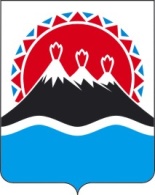 №Об утверждении Административного регламента предоставления Агентством лесного хозяйства и охраны животного мира Камчатского края государственной услуги по заключению с  гражданами договоров безвозмездного пользования земельными (лесными) участками и подписанию уведомлений о выбранных виде или видах разрешенного использования земельного участка в случаях, предусмотренных Федеральным законом от 01.05.2016 № 119-ФЗ «Об особенностях предоставления гражданам земельных участков, находящихся в государственной или муниципальной собственности и расположенных на территориях субъектов Российской Федерации, входящих в состав Дальневосточного федерального округа, и о внесении изменений в отдельные законодательные акты Российской Федерации»Понедельник с 9-00 до 17-15    Вторник                      с 9-00 до 17-15    Среда                        с 9-00 до 17-15    Четверг                      с 9-00 до 17-15    Пятница с 9-00 до 16-00    Обеденный перерыв            с 12-42 до 13-30   Суббота                      выходной           Воскресенье                  выходной           Ссудодатель:  Ссудополучатель:   _____________________________(фамилия, имя, отчество)_________________________________(фамилия, имя, отчество)____________________________(подпись)_________________________________(подпись)М.П.М.П.